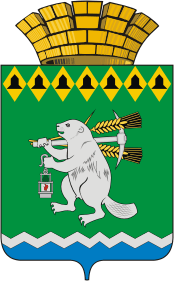 Дума Артемовского городского округаVI созыв5 заседание  РЕШЕНИЕот 27 октября 2016 года  			                  № 37О направлении депутата Думы Артемовского городского округа в состав конкурсной комиссии  по отбору  управляющей организации для управления многоквартирными домами на территории Артемовского городского округа На основании обращения начальника Управления  Артемовского городского округа от 03.10.2016,    в соответствии со статьей 33 Регламента Думы Артемовского городского округа, утвержденного решением Думы Артемовского городского округа от 13.10.2016 № 11,Дума Артемовского городского округа РЕШИЛА:1. Направить Пестовского Алексея Владимировича, депутата Думы Артемовского городского округа, в состав конкурсной комиссии  по отбору  управляющей организации для управления многоквартирными домами на территории Артемовского городского округа. 	2. Настоящее решение опубликовать в газете «Артемовский рабочий»  и разместить на официальном сайте Думы Артемовского городского округа в информационно-телекоммуникационной сети «Интернет».	3. Контроль исполнения настоящего решения возложить на постоянную комиссию по жилищно-коммунальному хозяйству (Арсенов В.С.).Председатель Думы Артемовского городского округа                                                 К.Т.Трофимов 